14103394 - BRUNA ARRUDA ARAUJO
15100571 - BRUNO ESTIMA DE MATTOS
12101251 - DIEGO DOS SANTOS OLIVEIRA
14105089 - EDUARDO HENRIQUE SARTOR
11200329 - EZEQUIEL MOLINA SCHNORR
12201914 - FELIPE BORGES SIGNORINI
13103423 - HENRIQUE GONÇALVES ANDRADE
16101385 - JULIO CESAR ROLOFF PERES
11200340 - MARIANE SAMPAIO BARROS
14102058 - MATHEUS SIEFERT RODRIGUES
14103397 - MATHEUS TOMASCHEWSKI
15100499 - MICHAEL DOS SANTOS CENTENO
13103441 - THIARLES WILLIAM KROLOW SCHELLIN
13103442 - VICTOR DIFABIO
10204840 - VINÍCIUS COLATTO ROSSO
11200357 - VINICIUS SILVEIRA MORAES
14104123 - WELLINGTON VALADAO AIRES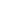 